Технологическая карта урока 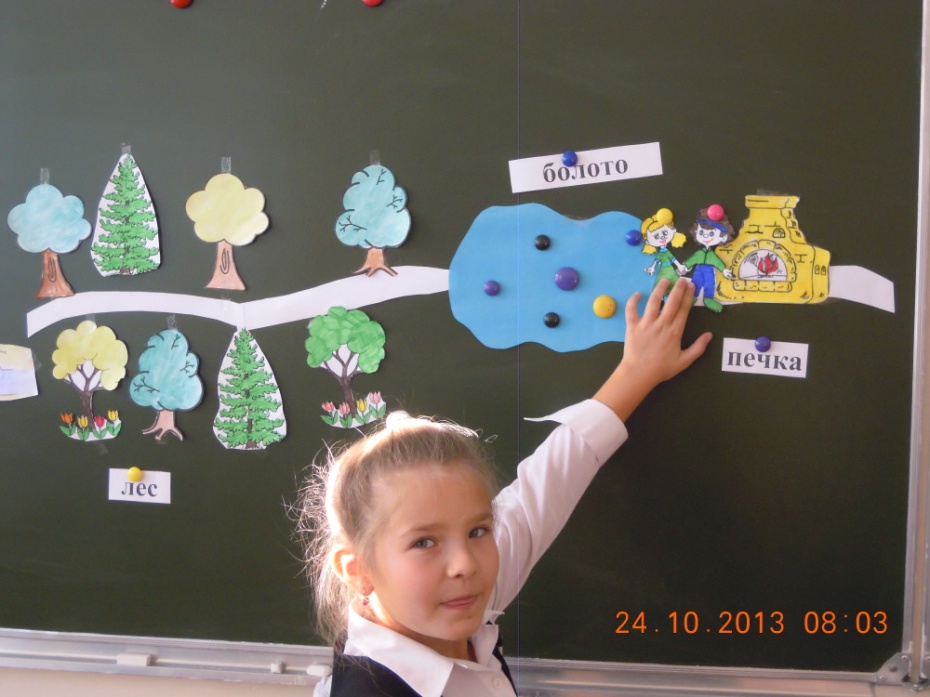 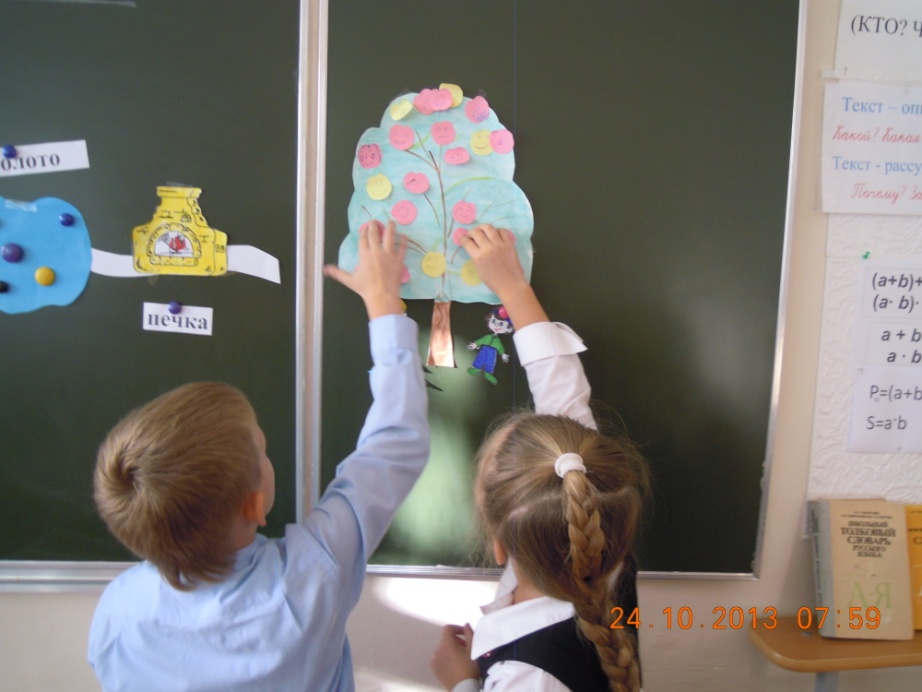 Предмет, классРусский язык , 3 «Г» классРусский язык , 3 «Г» классРусский язык , 3 «Г» классУчитель Богданова Вера ВячеславовнаБогданова Вера ВячеславовнаБогданова Вера ВячеславовнаТема урокаАнтонимы.Антонимы.Антонимы.Цель урокаСистематизировать знания учащихся об антонимахСистематизировать знания учащихся об антонимахСистематизировать знания учащихся об антонимахЗадачи урокаобучающиеразвивающиевоспитательныеЗадачи урока -  расширять представления учащихся об антонимах;- формировать умение грамотно использовать в речи антонимы - развивать орфографическую зоркость, общеучебные навыки;- расширять словарный запас, развивать речь учащихся- воспитывать стремление к познанию, трудолюбие Планируемые результаты - учащиеся научатся подбирать антонимы к словам разных частей речи; - использовать их в речи; - делать выводы о значении антонимов в устной и письменной речи. - учащиеся научатся подбирать антонимы к словам разных частей речи; - использовать их в речи; - делать выводы о значении антонимов в устной и письменной речи. - учащиеся научатся подбирать антонимы к словам разных частей речи; - использовать их в речи; - делать выводы о значении антонимов в устной и письменной речи.Оборудованиемультимедийный компьютер, слайды, карточки с заданиями, изображение карты путешествия на доске, фигурки Ани и Вани.мультимедийный компьютер, слайды, карточки с заданиями, изображение карты путешествия на доске, фигурки Ани и Вани.мультимедийный компьютер, слайды, карточки с заданиями, изображение карты путешествия на доске, фигурки Ани и Вани.Название этапа урокаИКТДеятельность учителяДеятельность учащихсяУУДCамоопределение к деятельности    (Орг. момент)Слайд 1Проверяет готовность обучающихся к урокуПовернулись друг к другу и подарили улыбки своим товарищам. Настроились на работу.Чистопи сание   Записывает на доске: д . рога - Какую орфограмму я пропустила?Дети ставят ударение и отвечают:- Безударная гласная, непроверяемая ударением. Слово нужно запомнить.Познавательные:- применять на практике учебные  знания ЦелеполаганиеСлайд 2Слайд 31) Постановка проблемы:Учитель ставит перед ребятами проблему: - Профессор И.И. Самоваров дал Ане и Ване очередные задания – отнести яблоки к дереву знаний. Какие он дал им яблоки? (у Ани большое, у Вани – маленькое). Я предлагаю пойти сегодня на уроке по дороге к дереву знаний вместе с нашими друзьями и помочь им в пути.(схема пути и фигурки ребят  на доске) - Послушайте диалог Аня и Вани (слайд 2)- Помогите им. Что это за слова?2) Определение темы и цели урокаУчитель направляет детей:- Вспомним, какие слова называются антонимами?- Мы уже встречались с антонимами? Подумайте, к чему мы должны прийти в конце урока?1) Постановка и решение проблемы:Два человека инсценируют диалогАня - Ну и жарко!Ваня  - Да ты что? Холодно!Аня -  Да я вcя покраснела от жары!Ваня - А я побелел от холода!Аня - Ты, что такой кислый?Ваня - А ты что такой сладкая? Аня - Нет! Я бодрая! А что это мы все время с тобой спорим? Жарко-холодно, покраснел-побледнел, кислый- сладкий? Очень интересные пары слов получились! Может они как-нибудь называются?Ваня - Конечно, это слова-спорщики, как мы с тобой.Дети определяют, что это слова – антонимы2) Определение темы и цели урока Формулируют тему и цель урока и проверяют по слайду (№3) Тема – антонимыЦель – Систематизировать наши знания о словах-антонимах ( Систематизировать – привести знания в систему, в порядок)Регулятивные умения: - формулировать и удерживать учебную задачу;- ставить учебную задачу в сотрудничестве с учителем; Коммуникативные умения: — формулировать собственное мнение; — формулировать речевое высказывание. - использование критериев для обоснования своего суждения — строить понятные для партнёра высказывания; Личностные - следование в поведении моральным нормамСистематизация знанийслайд 4слайд 5Слайд 6Слайд 71) Работа с пословицамиА) Работа с картой путешествия на доске.Переставляет фигурки.- Ане  и Ване надо перейти через бурную речку по мосту (на доске)Б) Работа по слайдамПоказывает пословицы  с пропущенными антонимами1) В умной беседе ума наберёшься, а в  глупой – свой потеряешь.2) Трус умирает сто раз, смелый живёт вечно.3) Ученье –  свет, а неученье – тьма.4) Лучше горькая правда, чем сладкая ложь.В) Нахождение антонимовУчитель предлагает найти ещё слова-антонимыГ) Усложненное списывание- Профессор Самоваров попросил Аню записать пословицу, в которой два слова пишутся с разделительным мягким знаком.Ваню – пословицу, в которой два имени прилагательных.2) Сравнение смысла слов- антонимов А) Работа с картой путешествия на доске.- Мы с нашими друзьями вошли в дремучий лес.Б) Работа в парах с.76 № 121- рисунки и модели словРазное – Одинаковое +Учитель организует коллективную проверку3) Толкование словА) Постановка проблемы- Теперь нашим друзьям надо преодолеть болото.- Упр. 123 с.77(Задание Ане – объяснить значение слов)- Какими способами можно объяснить значение слова?  На группу раздаёт карточки:( слова на «камушках»: грустный, весёлый, трусливый, отважный)Б) ВыводУчитель предлагает самостоятельно сформулировать вывод.Физминутка4) «Волшебное превращение» текстовА) постановка проблемы Учитель ставит перед ребятами проблему:- Посмотрите, какое препятствие теперь встретили наши друзья? - Где встречается на дороге печка? - В волшебных сказках обязательно происходит какое-то превращение. Вот и мы сейчас попробуем превратить текст в противоположный.5) Дифференцированная индивидуальная работа.Предлагает на карточках задания разной сложности:       - Спишите пословицы и подчеркните в них антонимы:Мя.ко стелет, да жёс.ко спать. Меньше г.вори, да больше делай. За маленьким погнался, б.льшое пот.рял. Сытый голодного не разумеет.       - Допишите антонимы, обозначающие: а) время; б) цвет ; в) размер; г) температу-ру; д) место. Укажите части речи.Ранний - …, широкий - …, белый - …, тогда – …, яркий – …, короткий – …, вверх – …, нагреть – …, горячий – …, близко – …, утро– …, жара – …, высокий – …  .       - С помощью антонимов-прилагательных охарактеризуйте названия животных-героев сказок и басен. Подчеркните антонимы:      Волк - лиса (по хитрости), лев-заяц (по храбрости), муха-слон (по величине), ягнёнок-волк (по силе), лиса-ворона (по уму), стрекоза-муравей (по трудолюбию).1) Работа с пословицами (коллективная работа)А) Работа с картой путешествия на доскеОбъясняют орфограммы в словах мост и река. Рассказывают правила.Б)  Работа по слайдамВставляют противоположные слова и объясняют смысл пословиц . Проверяют по учебнику с 75 №122В) Нахождение антонимовУченики находят оставшиеся слова.Г) Усложненное списываниеНаходят и выписывают пословицуДевочки помогают Ане, мальчики – Ване.2) Сравнение смысла слов- антонимов (работа в парах) А) Работа с картой путешествия на доске.Объясняют орфограмму в слове лесБ) Работа в парахСравнивают модели слов и их написание, заполняют таблицу и делают вывод:Антонимы -  это слова разные по написанию и звучанию.Антонимы -  это слова с противоположным значениемАнтонимы -  это слова, чаще всего принадлежащие одной части речи и отвечающие на один и тот же вопрос.3) Толкование слов (работа по группам)А)Объясняют орфограмму в слове болотоПеречисляют способы объяснения значения слова:Подбор синонимов Подбор антонимовТолкование слова (по словарю)Иллюстрированный способ – рисованное изображениеДети делятся на группы. Командиры подходят к доске и выбирают «камушек» со словом из «болота». Группа заполняет таблицу, пользуясь толковыми словарями и словариками синонимов и  антонимов.Б) ВыводУченики самостоятельно формулируют вывод, пользуясь схемой:Антонимы - это слова, которые …       звучат –      пишутся –      по смыслу – 4) «Волшебное превращение» текстовА) решение проблемыОбъясняют написание слова печка- в русских волшебных сказках. Ученики выбирают текст и заменяют выделенные в описании слова антонимами (индивидуальная работа):1.  Этот лес был уродливым (_____). Старые (_______)  деревья стояли вокруг и печально (______) шелестели засохшими (______) листьями. Бледные (_______) цветы росли на полянах. Птицы очень тихо (_____) щебетали на ветвях низких (_______) сосен.  Б) Дети анализируют изменение настроения  в тексте (они стали весёлыми, жизнерадостными).5) Дифференцированная индивидуальная работа.Ребята оценивают свои знания и самостоятельно выбирают и выполняют задание в тетрадях:      -  низкий уровень сложности       - средний уровень сложности       - повышенный уровень сложностиЛичностные умения: -  Проявлять интерес к изучению темы- проявлять  навыки благожелательного общения друг с другом во время игры. - понимать, что язык является главным средством общения людей, помогающим выразить их мысли и чувства, что язык — это великая ценность и культурное достояние русского народаРегулятивные умения: — выполнять учебное действие в соответствии с планом; — распределять обязанности для выполнения учебного задания в группе; — выполнять взаимопроверку учебного задания; — выполнять самопроверку учебного задания; — контролировать своё поведение во время игры со сверстниками, соблюдая определённые правила игры. Коммуникативные умения: — формулировать собственное мнение; — строить понятные для партнёра высказывания; — использовать речь для регуляции своего действия; — адекватно взаимодействовать в паре, группе и приходить к общему решению; — формулировать речевое высказывание. Познавательные:- извлекать необходи-мую информацию ; - определять основную и второстепенную информацию; - применять на практике знания о словах – антонимах и использовать их в речи-   делать выводы о значении антонимов в устной и письменной речи.Личностные:- оценивать уровень собственных знаний.Познавательные:- применять на практике знания о словах – антонимах и использовать их в речиРегулятивные: - уметь работать по плану.РефлексияСлайд 8Слайд 91) Подведение итогов урокаАкцентирует внимание на конечных результатах учебной деятельности обучающихся на уроке (вывод):- Вот и дошли Аня и Ваня до дерева знаний. Давайте поможем им вспомнить, что нового мы узнали на уроке.2) СамооценкаУчитель дает краткий анализ работы на уроке.1) Подведение итогов урокаДелают вывод: Антонимы -  это слова с противоположным значениемАнтонимы -  это чаще всего слова, принадлежащие одной части речи и отвечающие на один и тот же вопрос.С помощью антонимов наша речь становится более красочной, выразительной. 2) СамооценкаДети «оживляют» яблочки и приклеивают к дереву знаний на доске. Затем несколько человек дают оценку своей деятельности на уроке.Личностные - следование в поведении моральным нормамРегулятивные умения: — выполнять учебное действие в соответствии с планом; — выполнять самооценку работы на урокеКоммуникативные умения: — формулировать собственное мнение; - использовать критерии для обоснования своего сужденияДомашнее задание Домашнее заданиеУчитель задает домашнее задание по выбору. Дает комментарий к домашнему заданию.С 77 упр. 124 или 125 (по выбору),  с. 76 – правило.